Fertility Preservation Referral Form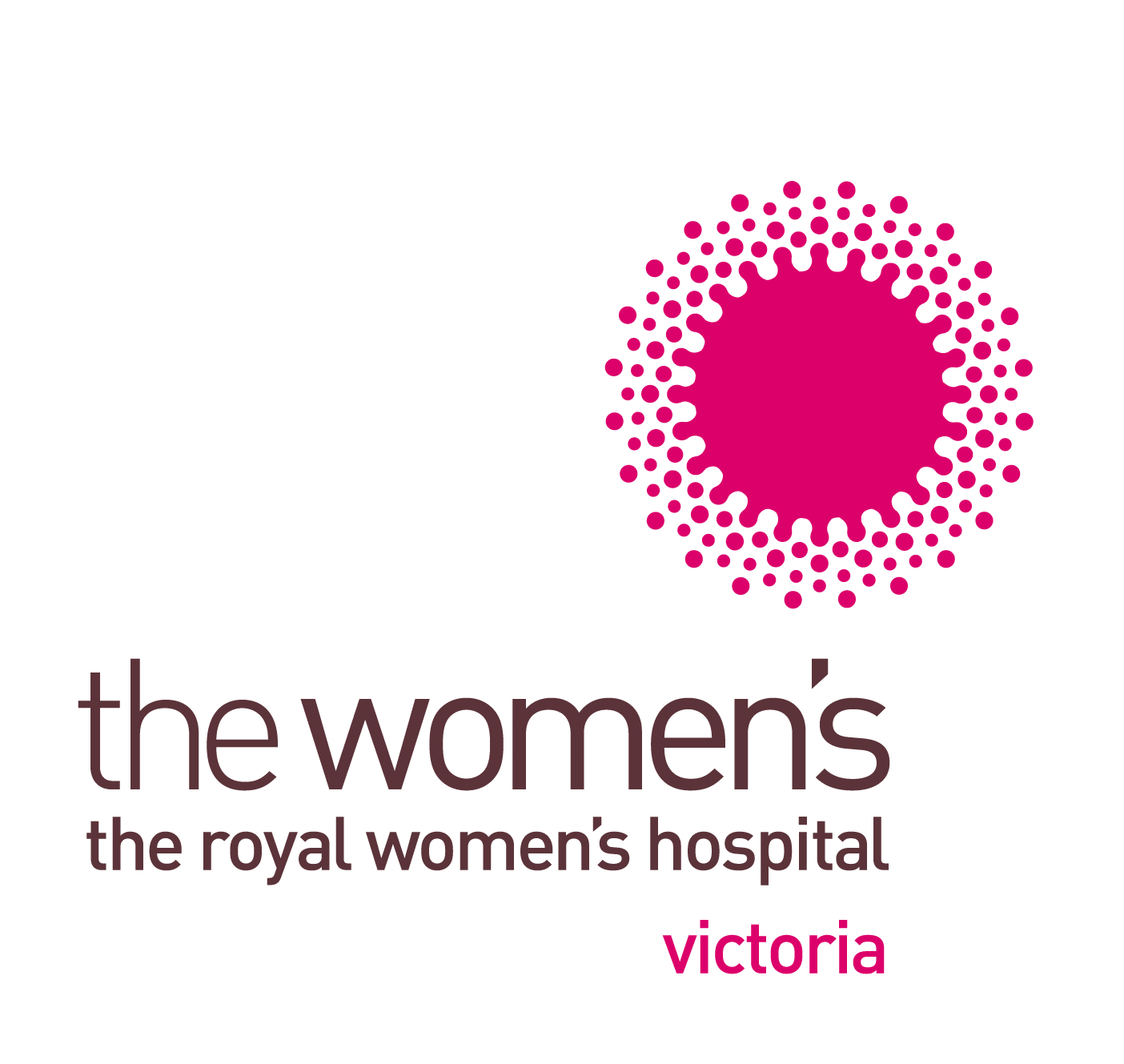 The Royal Women’s HospitalLocked Bag 300, Level2 Cnr Grattan & Flemington Rds., Parkville 3052Email: reproductiveservices@thewomens.org.auFax referral to: 03 8345 3260Phone: 03 8345 3227Att. Fertility Preservation – Reproductive Services Date of referral       /       /      Patient detailsReferring/treating doctor/hospitalDiagnosis Relevant Past History Planned/current treatment. (Including Location)Date of planned treatmentEstimated risk of permanent fertility impairmentInvestigation Results      Please attach all relevant investigation results to assist us to triage correctlyTests attached?First Name      Preferred Name:Last Name      Previous patient of the Women’s? 	  Yes       No      Date of Birth       Female      Male       Other:                Medicare Number      Healthcare card Exp. Date      Address      Address      Suburb      Postcode      Home Phone      Mobile      Email      Email      Aboriginal or Torres Strait Islander? Yes       NoInterpreter required? Yes       No      Language      Country of birth      BMI? <35     >35Disability/special needs? Yes       No      Specify      Specify      Referring/treating Doctor      Provider number:Referring/treating Doctor      Provider number:Referring hospital /Clinic:
Referring hospital /Clinic:
Phone      Fax      Fax      Email      Hospital Address      Suburb      Suburb      Postcode      Pathology Provider      Radiology Provider       Blood Tests – recent/relevant Histopathology CT/ PET/ Ultrasound/ MRIDoctor’s signatureDate